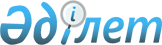 Атырау қаласының су объектілеріндегі рекреациялық балық аулау аймақтарын белгілеу туралыАтырау облысы Атырау қаласы әкімдігінің 2018 жылғы 20 шілдедегі № 1279 қаулысы. Атырау облысының Әділет департаментінде 2018 жылғы 2 тамызда № 4214 болып тіркелді
      "Қазақстан Республикасындағы жергілікті мемлекеттік басқару және өзін-өзі басқару туралы" Қазақстан Республикасының 2001 жылғы 23 қаңтардағы Заңының 37-бабына және "Жануарлар дүниесін қорғау, өсімін молайту және пайдалану туралы" Қазақстан Республикасының 2004 жылғы 9 шілдедегі Заңының 10-бабы 2-тармағы 5-8)-тармақшасына сәйкес су объектілерін әуесқойлық (спорттық) балық аулау үшін пайдалану мақсатында, Атырау қалалық әкімдігі ҚАУЛЫ ЕТЕДІ:
      1. Осы қаулының қосымшасына сәйкес ортақ су пайдалану талаптарын ескере отырып Атырау қаласының су объектілеріндегі рекреациялық балық аулау аймақтары белгіленсін.
      2. Атырау қалалық әкімдігінің 2017 жылғы 17 мамырдағы №926 "Атырау қаласының су объектілеріндегі рекреациялық балық аулау аймақтарын белгілеу туралы" (Нормативтік құқықтық актілерді мемлекеттік тіркеу тізілімінде №3864 болып тіркелген, 2017 жылдың 15 маусымында Қазақстан Республикасы нормативтік құқықтық актілерінің эталондық бақылау банкінде жарияланған) қаулысының күші жойылды деп танылсын.
      3. Атырау қалалық әкімдігінің 2018 жылғы 28 маусымдағы №1193 "Атырау қаласының су объектілеріндегі рекреациялық балық аулау аймақтарын белгілеу туралы" қаулысы жойылсын.
      4. Осы қаулының орындалуын бақылау қала әкімінің орынбасары М.Қалауиға жүктелсін.
      5. Осы қаулы әділет органдарында мемлекеттік тіркелген күннен бастап күшіне енеді және алғашқы ресми жарияланған күнінен кейін күнтізбелік он күн өткен соң қолданысқа енгізіледі. Атырау қаласының су объектілеріндегі рекреациялық балық аулау аймақтары
      Ескерту. Қосымша жаңа редакцияда - Атырау облысы Атырау қаласы әкімінің 26.01.2023 № 127 қаулысымен (алғашқы ресми жарияланған күнінен кейін күнтізбелік он күн өткен соң қолданысқа енгізіледі).
      1. Ақсай ауылдық округі бойынша:
      1) Ақсай ауылының N47°15.082' E051°55.375' координаталарындағы солтүстік шетінен бастап "Бугорки" тартым учаскесінің N47°12.840'Е051°55.900' координаталарындағы шекке дейін;
      2) "Бугорки" тартым учаскесінің N47°12.645’ Е051°55.900’ координаталарынан бастап N47°08.790' Е 051°55.825' координаталарындағы нүктеге дейін (теміржол көпірінен 50 метр жоғары);
      3) N47°08.695' Е051°557.67' координаталарымен теміржол көпірінен 50 метр төмен оң жақ жағалау бойынша Жұмыскер аулының оңтүстік шетіндегі N47°03.690' Е051°51.237' координаталарына дейін, сол жақ жағалау бойынша Балықшы ауылдық округі Ақжайық аулындағы N47°03.764' Е051°51.584' координаталы пирске дейін.
      2. Қайыршақты ауылдық округі бойынша:
      1) Бесікті ауылында Жайық өзені бойынша N47°15'49'' E051°53'52'' координаталарындағы нүктеден бастап (Алмалы ауылы су тазарту станциясына қарсы) N47°14'35'' E051°55'10'' координаталарындағы нүктеге дейін;
      2) Талғайран ауылының солтүстік шетіндегі N47°14.812' Е051°56.289' координаталарынан бастап оның оңтүстік шетіндегі N 47°14.034' Е051°56.101' координаталарына дейінгі учаске;
      3) "Безымянная" ескі арнасы;
      4) "Аспа" көлі;
      3. Үлкен Дамбы учаскесінен Ақжайық ауылы аралығында:
      1-2 (ұзындығы 621,03 м, ені – 6 м, ауданы - 0,3720 га):
      1. X= - 934.9901 Y= - 2276.4091 Z = 0.0000 нүктеде;
      2. X= - 938.3027 Y= - 2271.4401 Z = 0.0000 нүктеде;
      3. X= -1082.3880 Y= - 2367.4970 Z = 0.0000 нүктеде;
      4. X= -1429.2931 Y= - 2650.7613 Z = 0.0000 нүктеде;
      5. X= -1425.4982 Y= - 2655.4087 Z = 0.0000 нүктеде;
      6. X= -1078.5931 Y= - 2372.1445 Z = 0.0000 нүктеде;
      3-4 (ұзындығы 1 067,32 м, ені – 6 м, ауданы - 0,6380 га):
      1. X= - 106.7348 Y= - 1717.0612 Z = 0.0000 нүктеде;
      2. X=-102.9246 Y=-1721.6962 Z= 0.0000 нүктеде;
      3. X= 414.7240 Y=-1367.9076 Z= 0.0000 нүктеде;
      4. X= 740.7550 Y=-1071.5156 Z= 0.0000 нүктеде;
      5. X= 736.7190 Y=-1067.0760 Z= 0.0000 нүктеде;
      6. X= 410.6880 Y=-1363.4680 Z= 0.0000 нүктеде;
      5-6 (ұзындығы 1 082,75 м, ені – 6 м, ауданы - 0,6390 га):
      1. X=2044.5500 Y= 307.4430 Z= 0.0000 нүктеде;
      2. X=2047.1701 Y= 302.0453 Z= 0.0000 нүктеде;
      3. X=1849.2687 Y= 159.3304 Z= 0.0000 нүктеде;
      4. X=1237.9597 Y= - 414.9296 Z= 0.0000 нүктеде;
      5. X=1233.1760 Y= - 411.3080 Z= 0.0000 нүктеде;
      6. X=1844.4850 Y= 162.9520 Z= 0.0000 нүктеде;
      6-7 (ұзындығы 757,5 м, ені – 6 м, ауданы - 0,5024 га):
      1. X=2044.5500 Y= 307.4430 Z= 0.0000 нүктеде;
      2. X=2047.0934 Y= 302.2034 Z= 0.0000 нүктеде;
      3. X=2417.5834 Y= 439.2844 Z= 0.0000 нүктеде;
      4. X=2825.4150 Y= 657.8255 Z= 0.0000 нүктеде;
      5. X=2822.5790 Y= 663.1130 Z= 0.0000 нүктеде;
      6. X=2415.0400 Y= 444.5240 Z= 0.0000 нүктеде;
      7-8 (ұзындығы 387,73 м, ені – 6 м, ауданы - 0,2326 га):
      1. X=3149.6162 Y=1105.3196 Z= 0.0000 нүктеде;
      2. X=3380.1670 Y=1417.0610 Z= 0.0000 нүктеде;
      3. X=3384.9911 Y=1413.4933 Z= 0.0000 нүктеде;
      4. X=3154.5242 Y=1101.8609 Z= 0.0000 нүктеде;
      9-10 (ұзындығы 794,53 м, ені – 6 м, ауданы – 0,4745 га):
      1. X=4381.6818 Y=2826.4368 Z= 0.0000 нүктеде;
      2. X=4265.0459 Y=2578.8840 Z= 0.0000 нүктеде;
      3. X=3942.7199 Y=2167.6400 Z= 0.0000 нүктеде;
      4. X=3937.7550 Y=2171.0090 Z= 0.0000 нүктеде;
      5. X=4260.0810 Y=2582.2530 Z= 0.0000 нүктеде;
      6. X=4376.0209 Y=2828.3285 Z= 0.0000 нүктеде;
      11-12 (ұзындығы 848 м, ені – 6 м, ауданы – 0,5023 га):
      1. X=5117.9825 Y=3799.5331 Z= 0.0000 нүктеде;
      2. X=5112.2090 Y=3801.1660 Z= 0.0000 нүктеде;
      3. X=5215.9460 Y=4167.9510 Z= 0.0000 нүктеде;
      4. X=5219.6510 Y=4634.7690 Z= 0.0000 нүктеде;
      5. X=5225.6510 Y=4634.7690 Z= 0.0000 нүктеде;
      6. X=5221.6497 Y=4166.1391 Z= 0.0000 нүктеде;
      13-14 (ұзындығы 941,9 м, ені – 6 м, ауданы – 0,5562 га);
      1. X=5225.6510 Y=5005.2590 Z= 0.0000 нүктеде;
      2. X=5302.8086 Y=5173.0672 Z= 0.0000 нүктеде;
      3. X=5472.4887 Y=5408.9565 Z= 0.0000 нүктеде;
      4. X=5772.3598 Y=5760.6655 Z= 0.0000 нүктеде;
      5. X=5767.9770 Y=5764.7640 Z= 0.0000 нүктеде;
      6. X=5467.8790 Y=5412.7980 Z= 0.0000 нүктеде;
      7. X=5297.4540 Y=5175.6850 Z= 0.0000 нүктеде;
      8. X=5219.6510 Y=5005.2590 Z= 0.0000 нүктеде;
      14-15 (ұзындығы 838,12 м, ені – 6 м, ауданы – 0,6127 га);
      1. X=5767.9770 Y=5764.7640 Z= 0.0000 нүктеде;
      2. X=6008.7950 Y=6183.4180 Z= 0.0000 нүктеде;
      3. X=6131.0570 Y=6516.8590 Z= 0.0000 нүктеде;
      4. X=6136.6903 Y=6514.7935 Z= 0.0000 нүктеде;
      5. X=6016.5318 Y=6179.3933 Z= 0.0000 нүктеде;
      6. X=5772.3598 Y=5760.6655 Z= 0.0000 нүктеде;
      15-16 (ұзындығы 713,82 м, ені – 6 м, ауданы – 0,4266 га);
      1. X=6136.6903 Y=6514.7935 Z= 0.0000 нүктеде;
      2. X=6131.0570 Y=6516.8590 Z= 0.0000 нүктеде;
      3. X=6242.2040 Y=6724.3340 Z= 0.0000 нүктеде;
      4. X=6486.7280 Y=7135.5780 Z= 0.0000 нүктеде;
      5. X=6491.8852 Y=7132.5115 Z= 0.0000 нүктеде;
      6. X=6247.2774 Y=6721.1556 Z= 0.0000 нүктеде;
      16-17 (ұзындығы 547,44 м, ені – 6 м, ауданы – 0,2845 га);
      1. X=6953.5460 Y=7409.7410 Z= 0.0000 нүктеде;
      2. X=6958.7032 Y=7406.6745 Z= 0.0000 нүктеде;
      3. X=6677.1302 Y=7288.1175 Z= 0.0000 нүктеде;
      4. X=6491.8852 Y=7132.5115 Z= 0.0000 нүктеде;
      5. X=6486.7280 Y=7135.5780 Z= 0.0000 нүктеде;
      6. X=6671.9730 Y=7291.1840 Z= 0.0000 нүктеде;
      17-18 (ұзындығы 464,3 м, ені – 6 м, ауданы – 0,2663 га);
      1. X=7164.7250 Y=7787.6410 Z= 0.0000 нүктеде;
      2. X=7146.2000 Y=7583.8710 Z= 0.0000 нүктеде;
      3. X=6953.5460 Y=7409.7410 Z= 0.0000 нүктеде;
      4. X=6958.7032 Y=7406.6745 Z= 0.0000 нүктеде;
      5. X=7151.3572 Y=7580.8045 Z= 0.0000 нүктеде;
      6. X=7170.7250 Y=7787.6410 Z= 0.0000 нүктеде;
      19-20 (ұзындығы 966,52 м, ені – 6 м, ауданы – 0,5649 га):
      1. X=7129.1701 Y=8719.7828 Z= 0.0000 нүктеде;
      2. X=7123.1701 Y=8719.7828 Z= 0.0000 нүктеде;
      3. X=7213.1153 Y=8941.8755 Z= 0.0000 нүктеде;
      4. X=7662.8363 Y=9512.9724 Z= 0.0000 нүктеде;
      5. X=7667.5556 Y=9509.2671 Z= 0.0000 нүктеде;
      6. X=7218.6777 Y=8939.6228 Z= 0.0000 нүктеде.
					© 2012. Қазақстан Республикасы Әділет министрлігінің «Қазақстан Республикасының Заңнама және құқықтық ақпарат институты» ШЖҚ РМК
				
      Қала әкімі

А.Құттұмұрат-ұлы
Атырау қалалық әкімдігінің 2018 жылғы "20" шілдедегі № 1279 қаулысына қосымша